           SAJID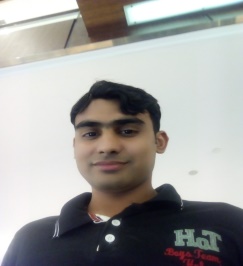 SAJID.366952@2freemail.com  About meI am a young energetic male honest, and self-motivated person, hard working with positive attitude towards my career and life.CAREER OBJECTIVES“To be a part of a dynamic team, where I could exercise all those skills taught to me in entire education period and to exercise my skills and knowledge by joining a progressive organization where job tasks are challenging and opportunities are available.”EDUCATIONAL VITALITYGraduation:    Bachelor                       year of passing  (2013)Abdul Wali Khan University of mardan Khyber pakhton khowa Pakistan   Division:         3st division   Marks:             274 cgpa out of 4  Percentage:       50%Intermediate:	pre-computer since     year of passing (2011)Board: 		BISE mardan kpk PakistanInstitution: 	khoshal khan degree collage akora khatak, Jahangira, Pakistan Division: 	3st divisionMarks:		501 out of 1050Percentage:	47%Matriculation:    science 		 year of passing(2008)Board:		BISE mardan kpk PakistanInstitution: 	Govt high school misri banda akora khattak kpk PakistanDivision:	3st divisionMarks: 		479 out of 900Percentage:	53%Languages Pashto, Hindi, English, 